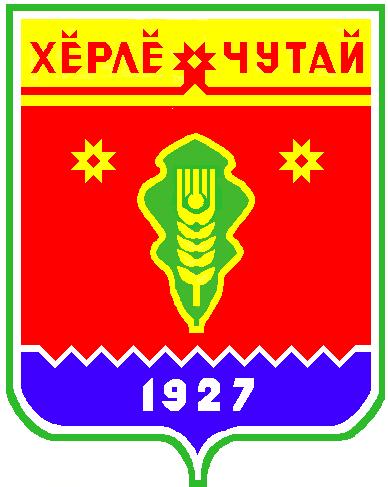 Протоколпубличных слушаний  по  проекту решения Собрания депутатов Атнарского сельского поселения  «О внесении изменений в Правило землепользования и застройки территории Атнарского сельского поселения Красночетайского района Чувашской Республики»  10.12.2020                                                                                                          с. АтнарыПрисутствовали: 35 чел. Президиум:Председатель – Наумова А.А. – глава администрации Атнарского сельского поселенияСекретарь – Михопарова А.А – ведущий специалист-эксперт администрации сельского поселенияПовестка дня. Проект решения Собрания депутатов Атнарского сельского поселения  сельского «О внесении изменений в Правило землепользования и застройки территории Атнарского сельского поселения Красночетайского района Чувашской Республики».     Слушали:    Наумова А.А-  глава Атнарского сельского поселения ознакомила с  проектом решения Собрания депутатов «О внесении изменений в Правило землепользования и застройки территории Атнарского сельского поселения Красночетайского района Чувашской Республики».Выступили: Лаптев Ю.С.- депутат Собрания депутатов  Атнарского сельского поселения предложил направить проект решения Собрания депутатов «О внесении изменений в Правило землепользования и застройки территории Атнарского сельского поселения Красночетайского района Чувашской Республики».Решили: Направить проект решения  Собрания депутатов проектом решения Собрания депутатов «О внесении изменений в Правило землепользования и застройки территории Атнарского сельского поселения Красночетайского района Чувашской Республики» для принятия Собранию депутатов Атнарского сельского поселения в установленном порядке.Решение принято единогласно.Председатель Собрания                                                                                     А.А НаумоваСекретарь Собрания:                                                                                    А.А МихопароваРешение Собрания депутатов Атнарского сельского поселения «О бюджете Атнарского сельского поселения Красночетайского района Чувашской Республики на 2021 год и на плановый период 2022 и 2023 годов»от 11.12.2020 г.№1Собрание депутатов Атнарского сельского поселенияРЕШИЛО:Статья 1. Основные  характеристики  бюджета  Атнарского  сельского                           поселения Красночетайского района Чувашкой Республики на 2021 год                          и на плановый период 2022 и 2023 годов            1. Утвердить основные характеристики бюджета Атнарского сельского поселения Красночетайского района Чувашской Республики на 2021 год: прогнозируемый общий объем доходов бюджета Атнарского сельского поселения Красночетайского района Чувашской Республики в сумме 5686753  рублей, в том числе объем безвозмездных поступлений в  сумме 4045653 рублей, из них объем межбюджетных трансфертов, получаемых из бюджетов бюджетной системы Российской Федерации,     4045653 рублей; общий объем расходов бюджета Атнарского сельского поселения Красночетайского района Чувашской Республики в сумме 5686753 рублей; предельный объем муниципального долга Атнарского сельского поселения Красночетайского района Чувашской Республики в сумме 0 рублей;верхний предел муниципального внутреннего долга Атнарского сельского поселения Красночетайского района Чувашской Республики на 1 января 2022 года в сумме  0 рублей, в том числе верхний предел долга по муниципальным гарантиям Атнарского сельского поселения Красночетайского района Чувашской Республики в сумме 0 рублей.2.  Утвердить основные характеристики бюджета Атнарского сельского поселения Красночетайского района Чувашской Республики на 2022 год: прогнозируемый общий объем доходов бюджета Атнарского сельского поселения Красночетайского района Чувашской Республики в сумме 5521632 рублей, в том числе объем безвозмездных поступлений в сумме 3878532 рублей, из них объем межбюджетных трансфертов, получаемых из бюджетов бюджетной системы Российской Федерации,     3878532  рублей; общий объем расходов бюджета Атнарского сельского поселения Красночетайского района Чувашской Республики в сумме 5521632 рубля, в том числе условно утвержденные расходы в сумме 103000 рублей; предельный объем муниципального долга Атнарского сельского поселения Красночетайского района Чувашской Республики в сумме 0 рублей;верхний предел муниципального внутреннего долга Атнарского сельского поселения Красночетайского района Чувашской Республики на 1 января 2023 года в сумме  0 рублей, в том числе верхний предел долга по муниципальным гарантиям Атнарского сельского поселения Красночетайского района Чувашской Республики в сумме 0 рублей.3. Утвердить основные характеристики бюджета Атнарского сельского поселения Красночетайского района Чувашской Республики на 2023 год: прогнозируемый общий объем доходов бюджета Атнарского сельского поселения Красночетайского района Чувашской Республики в сумме 5421399 рублей, в том числе объем безвозмездных поступлений в сумме 3777799 рублей, из них объем межбюджетных трансфертов, получаемых из бюджетов бюджетной системы Российской Федерации,     3777799 рублей; общий объем расходов бюджета Атнарского сельского поселения Красночетайского района Чувашской Республики в сумме 5421399 рублей, в том числе условно утвержденные расходы в сумме 201000 рублей; предельный объем муниципального долга Атнарского сельского поселения Красночетайского района Чувашской Республики в сумме 0 рублей;верхний предел муниципального внутреннего долга Атнарского сельского поселения Красночетайского района Чувашской Республики на 1 января 2023 года в сумме  0 рублей, в том числе верхний предел долга по муниципальным гарантиям Атнарского сельского поселения Красночетайского района Чувашской Республики в сумме 0 рублей.Статья 2. Нормативы распределения доходов между местными бюджетами В соответствии с пунктом 2 статьи 184.1 Бюджетного кодекса Российской Федерации, статьей 4 Решения Собрания депутатов Атнарского сельского поселения  Красночетайского района Чувашской Республики «Об утверждении Положения о регулировании бюджетных правоотношений в Атнарском сельском поселении  Красночетайского района Чувашской Республики» учесть нормативы распределения доходов между местными бюджетами на  2021 год, не установленные бюджетным законодательством Российской Федерации, согласно приложению 1 к настоящему Решению. Статья 3.  Главные администраторы доходов бюджета Атнарского сельского поселения Красночетайского района Чувашской Республики  и главные администраторы источников финансирования дефицита бюджета Атнарского сельского поселения Красночетайского района Чувашской Республики1. Утвердить перечень главных администраторов доходов бюджета Атнарского сельского поселения  Красночетайского района Чувашской Республики согласно приложению 2  к настоящему Решению. 2. Утвердить перечень главных администраторов источников финансирования дефицита бюджета Атнарского сельского поселения Красночетайского района Чувашской Республики согласно приложению 3 к настоящему Решению. 3. Установить, что главные администраторы доходов и источников финансирования дефицита бюджета Атнарского сельского поселения Красночетайского района Чувашской Республики осуществляют в соответствии с законодательством Российской Федерации, законодательством Чувашской Республики и нормативными правовыми актами Красночетайского района Чувашской Республики контроль за правильностью исчисления, полнотой и своевременностью уплаты, начисление, учет, взыскание и принятие решений о возврате (зачете) излишне уплаченных (взысканных) платежей в бюджет, пеней и штрафов по ним. 4. Установить, что уполномоченным органом по получению данных по лицевым счетам администраторов доходов бюджета Атнарского сельского поселения Красночетайского района Чувашской Республики является финансовый орган, осуществляющий полномочия по формированию и исполнению бюджета Атнарского сельского поселения в соответствии с заключенным соглашением. Статья 4. Прогнозируемые объемы доходов бюджета Атнарского сельского поселения Красночетайского района Чувашской Республики на 2021 год и на плановый период 2021 и 2022 годов      Учесть в бюджете Атнарского сельского поселения Красночетайского района Чувашской Республики прогнозируемые объемы доходов Атнарского сельского поселения Красночетайского района Чувашской Республики:на 2021 год согласно приложению 4 к настоящему Решению;на 2022 и 2023 годы согласно приложению 5 к настоящему Решению.Статья 5.  Бюджетные ассигнования бюджета Атнарского сельского                           поселения Красночетайского района Чувашской Республики на 2021 год                          и на плановый период 2022 и 2023 годов 1.	Утвердить:а)  распределение бюджетных ассигнований по разделам, подразделам, целевым статьям (муниципальным программам Красночетайского района Чувашской Республики и непрограммным направлениям деятельности) и группам видов расходов классификации расходов бюджета Атнарского сельского поселения Красночетайского района Чувашской Республики на 2021 год согласно приложению 6 к настоящему Решению;б)  распределение бюджетных ассигнований по разделам, подразделам, целевым статьям (муниципальным программам Красночетайского района Чувашской Республики и непрограммным направлениям деятельности) и группам видов расходов классификации расходов бюджета Атнарского сельского поселения Красночетайского района Чувашской Республики на 2022 и 2023 годы согласно приложению 7 к настоящему Решению;в) распределение бюджетных ассигнований по целевым статьям (муниципальным программам Красночетайского района Чувашской Республики и непрограммным направлениям деятельности), группам видов расходов, разделам, подразделам классификации расходов бюджета Атнарского сельского поселения Красночетайского района Чувашской Республики на 2021 год согласно приложению 8 к настоящему Решению;г) распределение бюджетных ассигнований по целевым статьям (муниципальным программам Красночетайского района Чувашской Республики и непрограммным направлениям деятельности), группам видов расходов, разделам, подразделам классификации расходов бюджета Атнарского сельского поселения Красночетайского района Чувашской Республики на 2022 и 2023 годы согласно приложению 9 к настоящему Решению;д) ведомственную структуру расходов бюджета Атнарского сельского поселения Красночетайского района Чувашской Республики на 2021 год согласно приложению 10 к настоящему Решению;е) ведомственную структуру расходов бюджета Атнарского сельского поселения Красночетайского района Чувашской Республики на 2022 и 2023 годы согласно приложению 11 к настоящему Решению.2. Утвердить общий объем бюджетных ассигнований на исполнение публичных нормативных обязательств на 2021 год в сумме 0,0  рублей, на 2022 год в сумме 0,0 рублей, на 2023 год в сумме 0,0 рублей.3. Утвердить:объем бюджетных ассигнований Дорожного фонда Атнарского сельского поселения Красночетайского района Чувашской Республики:на 2021 год в сумме 1348286 рублей;на 2022 год в сумме 1737632 рубля;на 2023 год в сумме 1737632 рубля;прогнозируемый объем доходов бюджета Атнарского сельского поселения Красночетайского района Чувашской Республики от поступлений, указанных в решении Собрания депутатов Атнарского сельского поселения Красночетайского района Чувашской Республики от 29 ноября 2013 года № 2 «О создании дорожного фонда Атнарского сельского поселения Красночетайского района Чувашской республики»:на 2021 год в сумме 541100  рублей;на 2022 год в сумме 541100 рублей;на 2023 год в сумме 541100 рублей.Статья 6. Особенности использования бюджетных ассигнований по обеспечению  деятельности органа местного самоуправления Атнарского сельского поселения  Красночетайского  района Чувашской Республики в 2021 годуАдминистрация Атнарского сельского поселения  Красночетайского района Чувашской Республики не вправе принимать решения, приводящие к увеличению в 2021 году численности муниципальных служащих администрации Атнарского сельского поселения  Красночетайского района Чувашской Республики и работников муниципальных учреждений Атнарского сельского поселения Красночетайского района Чувашской Республики, за исключением случаев принятия решений о наделении их дополнительными функциями. Статья 7. Особенности исполнения бюджета Атнарского сельского поселения  Красночетайского района Чувашской Республики 1. Установить, что администрация Атнарского сельского поселения Красночетайского района Чувашской Республики вправе направлять доходы, фактически полученные при исполнении бюджета Атнарского сельского поселения Красночетайского района Чувашской Республики сверх утвержденного настоящим Решением общего объема доходов, без внесения изменений в настоящее Решение на исполнение публичных нормативных обязательств Атнарского сельского поселения Красночетайского района Чувашской Республики в размере, предусмотренном пунктом 3 статьи 217 Бюджетного кодекса Российской Федерации, в случае принятия на республиканском уровне решений об индексации пособий и иных компенсационных выплат.2. Установить, что в соответствии с пунктом 3 статьи 217 Бюджетного кодекса Российской Федерации основанием для внесения в показатели сводной бюджетной росписи бюджета Атнарского сельского поселения Красночетайского района Чувашской Республики изменений, связанных с особенностями исполнения бюджета Атнарского сельского поселения Красночетайского района Чувашской Республики и перераспределением бюджетных ассигнований между главными распорядителями средств бюджета Атнарского сельского поселения Красночетайского района Чувашской Республики, является:внесение изменений в бюджетную классификацию Российской Федерации, в том числе уточнение кодов бюджетной классификации по средствам, передаваемым на осуществление отдельных расходных полномочий; распределение зарезервированных в составе утвержденных статьей 5 настоящего Решения бюджетных ассигнований, предусмотренных по подразделу 0111 «Резервные фонды» раздела 0100 «Общегосударственные вопросы» на финансирование мероприятий, предусмотренных Положением о порядке расходования средств резервного фонда администрации Атнарского сельского поселения Красночетайского района Чувашской Республики, утвержденным постановлением главы Атнарского сельского поселения Красночетайского района «Об утверждении Положения о порядке создания и использования резервного фонда администрации сельского поселения».3. Установить, что финансовый отдел администрации Красночетайского района Чувашской Республики вправе перераспределить бюджетные ассигнования между видами источников финансирования дефицита бюджета Красночетайского района Чувашской Республики при образовании экономии в ходе исполнения бюджета Красночетайского района Чувашской Республики в пределах общего объема бюджетных ассигнований по источникам финансирования дефицита бюджета.Статья 8. Вступление в силу настоящего Решения Настоящее решение  вступает в силу  с момента опубликования в печатном издании «вестник Атнарского сельского поселения».Председатель Собрания депутатовАтнарского сельского поселения                                                             А.В.БашкировРешение Собрания депутатов Атнарского сельского поселения«О внесении изменений в решение Собрания депутатов Атнарского  сельского поселения Красночетайского района Чувашской Республики №1 от 28.03.2018 «Об утверждении Правила землепользования  и застройки территории Атнарского сельскогопоселения Красночетайского района Чувашской Республики»от 11.12.2020 г.№2Собрание депутатов Атнарского сельского поселенияРЕШИЛО:            Руководствуясь Градостроительным кодексом Российской Федерации, Федеральным законом "Об общих принципах организации местного самоуправления в Российской Федерации", Уставом Атнарского сельского поселения Красночетайского района Чувашской Республики, Собрание депутатов Атнарского сельского поселения решило:   1.Внести изменение в решение Собрания депутатов  Атнарского  сельского поселения Красночетайского района  Чувашской Республики №1 от 28.03.2018  «Утвердить Правила землепользования и застройки территории Атнарского сельского поселения Красночетайского района Чувашской Республики» следующего содержание:- части « Зона застройки индивидуальными жилыми домами (Ж1) Атнарского  сельского поселения Красночетайского района  Чувашской Республики» добавит:Основной вид разрешенного использования:Код 6.8 «Размещение объектов связи, радиовещания, телевидения, включая воздушные радиорелейные, надземные и подземные линии связи, линии радиофиксации, антенные поля, усилительные пункты на кабельных линиях связи, инфраструктуру спутниковой связи и телерадиовещания, за исключением объектов связи, размещение которых предусмотрено содержанием вида разрешенного использования с кодом 3.1» без установления требований к предельным размерам  и параметрам  земельных участков (-мин.- макс.)3. Настоящее решение вступает в силу после официального опубликования в периодическом печатном издании «Вестник Атнарского сельского поселения».4. Контроль исполнения настоящего решения возложить на главу  сельского поселения.Председатель Собрания депутатовАтнарского сельского поселенияКрасночетайского района Чувашской Республики                                     А.В.БашкировРешение Собрания депутатов Атнарского сельского поселения«О принятии на баланс Атнарского сельского поселения»от 11.12.2020 г.№3Собрание депутатов Атнарского сельского поселенияРЕШИЛО:На основании решения Собрания депутатов Атнарского сельского поселения Красночетайского района Чувашской Республики №03 от 12.08.2020 Собрание депутатов Атнарского сельского поселения Красночетайского района Чувашской Республики решило:Нежилое здание по адресу: Чувашская Республика Красночетайский район, Атнарское сельское поселение, с. Атнары, ул. Молодежная, д. 39а с кадастровым №  21:15:200905:141,год постройки 1985г.,площадью 180,8кв.м., балансовой стоимостью 2601170руб26коп.Нежилое здание по адресу: Чувашская Республика Красночетайский район, Атнарское сельское поселение, с. Атнары, ул. Молодежная, д. 39а с кадастровым №  21:15:000000:1498,год постройки 1985г.,площадью 8,2кв.м., балансовой стоимостью 40898руб.Земельный участок с кадастровым № 21:15:200905:55 площадью 1412 кв.м. по адресу: Чувашская Республика Красночетайский район, Атнарское сельское поселение, с. Атнары, ул. Молодежная, д. 39а4. Настоящее решение вступает в силу после официального опубликования в периодическом печатном издании «Вестник Атнарского сельского поселения».Председатель Собрания депутатовАтнарского сельского поселенияКрасночетайского района Чувашской Республики                                     А.В.БашкировВЕСТНИК Атнарского сельского поселенияТир. 100 экз.с. Атнары , ул.Молодежная, 52аkrchet-atnar@cap.ruНомер сверстан ведущим специалистом администрации Атнарского сельского поселенияОтветственный за выпуск: А.А.НаумоваВыходит на русском  языке